Методические рекомендациипо организации образовательных событий, посвящённых Дню народного единства (4 ноября)Барнаул 2018Методические рекомендациипо организации образовательных событий, посвящённых Дню народного единства (4 ноября)Автор-составитель:Т.Н. Шишкина, ст. преподаватель кафедры гуманитарного образования АКИПКРОМетодические рекомендации разработаны с целью оказания помощи по организации и проведению образовательного события по теме «День народного единства» в образовательных организациях Алтайского края. Предлагаемый материал содержит рекомендации по темам и проблемам, а также формам образовательного события с учетом возрастных особенностей учащихся. Рекомендации содержат примерные планы уроков и внеклассных мероприятий, способных послужить примером для создания собственных педагогических проектов. Методические рекомендации адресованы педагогам образовательных организаций начального общего, основного общего и среднего общего образования.СОДЕРЖАНИЕОчень важно для любой страны, для любого народа, а для такой сложной страны и многообразной страны как  Россия, с ее многонациональным, многоконфессиональным составом, важно остановиться раз в году, вспомнить, что и когда с нами было, что и когда с нами происходило, что связано с нашими победами и триумфами, а что - с поражениями и трагедиями…»Президент России В. В. Путин1. Общие положенияДень народного единства имеет большую историю и огромный исторический и патриотический смысл. 16 декабря 2004 г. Госдума Российской Федерации приняла поправки в Федеральный закон «О днях воинской славы». Одной из поправок было введение нового праздника - Дня народного единства и фактическое перенесение государственного выходного дня с 7 ноября (День согласия и примирения) на 4 ноября. В пояснительной записке к проекту закона отмечалось: «4 ноября 1612 г. воины народного ополчения под предводительством Кузьмы Минина и Дмитрия Пожарского штурмом взяли Китай-город, освободив Москву от польских интервентов и продемонстрировав образец героизма и сплочённости всего народа вне зависимости от происхождения, вероисповедания и положения в обществе».Четыреста лет назад кончилось в России смутное время лихолетья, время, когда наше общество не распалось, а лишь расшатался государственный порядок. Крепкие национальные и религиозные связи победили смуту, и всё завершилось победой средних слоёв населения над общественными «верхами» и «низами». По сведениям летописцев «Пожарский принадлежал к «захудалым» княжеским родам, не игравшим важной роли в  государственных делах в предшествовавшие времена. Он не выдавался никакими особенными способностями». Когда его попросили возглавить ополчение, Пожарский сказал: «Рад за православную веру страдать до смерти, а вы из посадских людей изберите такого человека, который бы
мог со мной быть у великого дела, ведал бы казну на жалование ратным людям. У вас есть в городе человек бывалый: Козьма Минин-Сухорук, ему такое дело за обычай». В грамоте «о всеобщем ополчении городов на защиту Отечества…» он скромно подписался только десятым, отдав право первых подписей более знатным людям. Но именно такие люди, для которых скромность, честность и честь стоят на первом месте, создали четыре века назад на Руси новую государственную власть, защитницу своих
интересов и представительницу национальной независимости. Как говаривал великий Вольтер: «Кто хорошо служит своей родине, тот не нуждается в предках». Тогда, ровно четыреста лет назад, российское общество не распалось, и именно это было главным!Сохранение единства многонационального народа России сегодня — одна из задач государственной политики в сфере образования и культуры.Как многонациональное государство Россия формировалась на протяжении веков. Великая история страны и ее культурное богатство — плод огромных усилий и трудов многих народов. Много столетий греки, татары, осетины, литовцы, кабардинцы, якуты, чеченцы, грузины, армяне, евреи, немцы, представители других национальностей наравне с русскими строили Россию. Каждый большой и малый народ хранит имена тех, кто оставил свой заметный след в российской государственности и русской культуре.Россия с честью прошла через тяжелейшие испытания и не раз спасала мир от порабощения. Приходила на помощь народам, само существование которых оказывалось под угрозой.Когда необходимо было защитить родину от врагов, люди разных национальностей не жалели своих жизней во имя ее свободы. В 1812 г. грузинский князь Багратион и немец Барклай-де-Толли героически сражались с войсками Наполеона на Бородинском поле. И конечно, навсегда в памяти россиян особое место будет занимать Великая Отечественная война, 70-летие со дня победного окончания которой  отмечалось в мае 2015 года. Беспримерный подвиг советского народа объединил людей всех национальностей и вероисповеданий. За свободу своей Родины и за свободу всей Европы страна заплатила миллионами жизней своих граждан.Сегодня, как всегда было в нашей истории, залог процветания России в единстве и сплоченности народов, которые проживают  на ее территории. Научимся беречь уникальный, огромный и удивительный мир - свою Россию.Учитывая значимость события, подготовка и проведение Дня народного  единства (4 ноября) открывает широкие возможности для решения целого ряда задач в рамках учебной и воспитательной деятельности образовательных учреждений, консолидации и совместной деятельности педагогов, учащихся, их родителей и общественности.2. Цели и задачи мероприятий ко Дню народного единстваЦЕЛЬ - оказание методической помощи учителям образовательных
организаций, специалистам по работе с обучающимися в проведении
тематических мероприятий, посвященных Дню народного единства.
ЗАДАЧИ:
1. Содействие учителям образовательных организаций в проведении
тематических уроков, посвященных Дню народного единства.
2. Предоставление практических технологий для специалистов по
проведению специальных акций и выставок, посвященных Дню народного
единства.
3. Обобщение теоретического и практического материала по теме «День
народного единства»4. Формирование гражданственности и патриотического самосознания
подрастающего поколения;
5. Воспитание у обучающихся уважения к истории и культуре своего народа;
6. Развитие мировоззренческих убеждений;
7. Формирование патриотической позиции на основе осмысления ими
исторически сложившихся культурных, религиозных, этно-национальных традиций, нравственных и социальных установок.3. Возможные формы проводимых мероприятий. Использование информационных ресурсов сети Интернет и мультимедийных изданий в подготовке и проведении мероприятийСреди многообразия возможных форм проводимых мероприятий необходимо выбрать оптимальную, которая бы отвечала следующим принципам:1. Соответствие выбранной формы теме проведения мероприятия.
2. Ресурсные возможности образовательной организации.
3. Интеллектуальные и психологические потребности обучающихся.
4. Эффективное достижение результатов при выборе данной формы.
Некоторые примеры форм мероприятий:
- занятия интегрированные, проблемные, театрализованные, дискуссии;- конференции, экскурсии;- интервьюирование, социологические опросы (например, на тему «День народного единства – что мы знаем о нем?» и т.п.) (Сахаров А. Праздники не назначаются сверху // http://www.izvestia.ru/community/article73961544) - конкурсы творческих работ (сочинений, эссе) по теме «День народного единства»; - конкурс рисунков обучающихся;- беседы о героях народного ополчения;- конкурсы стихов;- выставка фотографий «История страны в истории моей семьи» - социальные акции «Поздравь с праздником»;- музейные занятия, выставки;- конкурсы интерактивных открыток;- фестивали национальных культур;- конкурс праздничных стенгазет.При конструировании воспитательных мероприятий необходимо учитывать возрастные и психолого-педагогические особенности обучающихся.4. Рекомендации по организации и проведению тематических акцийТематические акции предоставляют безграничные возможности сотворчества педагога и обучающихся, дают право применять нестандартные подходы к решению проблематики темы в формате проведения мероприятий. Акция – это всегда действие, часто краткое, яркое, иногда масштабное и долгосрочное. В пределах коллектива объединения, образовательного учреждения акции позволяют использовать креативные точечные технологии для достижения поставленных целей. Основные принципы проведения акций: наличие активных действий, достижение целей и результатов, коллективный подход, применение креативных технологий, использование информационных технологий.Процесс популяризации Дня народного единства может быть организован как через урочную, так и внеурочную  деятельность. Особая роль в подготовке мероприятий по празднованию Дня народного единства отводится курсам истории и обществознания, которые направлены на воспитание гражданственности, общероссийской идентичности, гражданской ответственности, толерантности, приверженности к гуманистическим и демократическим ценностям.В целях формирования установок толерантного сознания и деятельности, являющихся составной частью воспитания гражданской позиции школьников, считаем возможным организацию и проведение школьных или муниципальных благотворительных акций: помощь ветеранам и инвалидам, воспитанникам детских домов, пострадавшим от чрезвычайных ситуаций; концерты для ветеранов и инвалидов; работа по восстановлению памятников старины; трудовые десанты; благотворительные ярмарки детских работ. При проведении торжественных мероприятий (линеек, митингов) с участием родителей, общественности целесообразно использовать государственные символы. Для обобщения опыта организации и проведения праздника на муниципальном уровне и внутри образовательного учреждения немаловажно организовать подведение итогов с награждением победителей конкурсов и олимпиад, участников конференций и выпуском методических сборников праздничных сценариев.Особая роль в подготовке праздничных мероприятий принадлежит библиотекарям образовательных учреждений. Им рекомендуется подготовить перечень литературы и публикаций из периодической печати по разъяснению государственной и исторической оценки  государственного праздника, в школьных библиотеках подготовить и организовать выставку  документальной, публицистической и художественной литературы по теме праздника, а также использовать другие  формы работы  библиотеки с читателями - детьми, родителями, педагогами.Методические рекомендации по организации и проведениюквест-игры «Многонациональность – достояние России»А) Аннотация и идея проведения Квест-игра «Многонациональность – достояние России» проводится силами педагогов дополнительного образования Центра. Участниками квест-игры являются обучающиеся. Цель квест-игры: изучение истории создания государственного праздника «День народного единства» (04 ноября). Задачи:- изучение этноса, проживающего на территории России;- формирование поликультурного воспитания;- воспитание уважения к культурным традициям национальностей России.Б) Предлагаемая форма проведения квест-игры  в формате прохождения станций.Технология проведения1. Разработка маршрута прохождения станций и сценариев работы станций. Участникам предлагается выполнить комплекс познавательных и практических заданий, исследовательских работ с опорой на краеведческий материал, на семейные архивы обучающихся. 2. Количество станций и формат их работы определяется организатором. Общий сбор перед зданием Центра. Слова организаторов и ведущих о празднике, о школе. 3. Построение всех участников. Деление участников на команды. Проведение инструктажа для участников квест-игры.Регламент организации, проведения и подведения итогов мероприятияОбщее время проведения: 1,5 часа.Участники: По выбору организаторов обучающиеся (младшее, среднее и старшее звено и т.д.). Формирование команд осуществляется организатором.
Место проведения: здание образовательного учреждения и прилегающая территория.Оборудование: оформление станций по тематике заданий.Подготовка: проведение в объединениях бесед о культуре и традициях народов и народностей, проживающих в России, об истории праздника «День народного единства».Подведение итогов: определение победителей, согласно Положению.
5. Рекомендации по организации тематических выставок
Выставка – простой и доступный метод нестандартного акцентирования на конкретной теме, это способ мотивирования обучающихся на самостоятельные исследования через сопричастность к происходящему и результативность командной работы. Воспитательная система образовательного учреждения, система работы педагога дополнительного образования должна способствовать развитию интеллектуального и творческого потенциала обучающихся вне зависимости от степени их изначальной одаренности. Участие в выставках позволяет обучающимся расширять и систематизировать свои знания, формировать ценностный взгляд на предмет исследования, вносит элемент новизны, дисциплинирует, развивает коммуникативные и командные навыки, культуру речи.Принципы организации выставок:-правильный выбор места и времени, соответствующих тематике выставки;
-формирование грамотного технического задания для сбора экспонатов,
соблюдение правил хранения экспонатов. Проведение информационной кампании для потенциальных посетителей, модерирование выставок, организованных в сети Интернет, соблюдение авторских прав, грамотное размещение и систематизация экспонатов, наличие последействия.Эффективное использование выставок в воспитательном процессе способствует развитию и совершенствованию системы воспитания обучающихся средствами музейной педагогики и исследовательской деятельности, направленной на становление патриотизма в качестве нравственной основы формирования личности обучающихся, их активной жизненной позиции, чувства ответственности за судьбу страны. Организация и проведение выставок помогает творческой самореализации обучающихся, способствует всемерному поощрению творческого поиска как условия конкурентоспособности личности.Ожидаемые результаты• Положительная динамика роста исторических знаний и уровня патриотизма
обучающихся, возрастание их социальной и учебной активности, их вклада в развитие жизни и деятельности своей образовательной организации, общества и государства, преодоление отдельных негативных явлений, повышение уровня духовности.
• Создание условий для развития целостной системы историко-патриотического образования, формирование чувства причастности к судьбе России, потребности взять на себя ответственность за будущее своей страны.6. Итоговые тезисы
1. День народного единства — российский государственный праздник.
Отмечается 4 ноября, начиная с 2005 года. Этот праздник установлен в честь важного события в истории России — освобождения Москвы от польских интервентов в 1612 году, и приурочен ко Дню Казанской иконы Божией Матери.
2. При подготовке и проведении специальных мероприятий необходимо
использовать не только традиционные формы, но и инновационные
коммуникационные технологии, мультимедийные возможности.
3. Каждое мероприятие уникально, и эту уникальность придает не только
материал и знание темы, использованные приемы, но и уникальность личностей педагога и детей, именно в содружестве и сотворчестве которых рождаются самые  эффективные методики и приходят настоящие результаты.
7. Список источников, рекомендуемых для подготовки мероприятий, посвященных Дню народного единства7.1. ЛитератураФедеральный закон от 29 декабря 2004 № 201-ФЗ «О внесении изменений в статью 112 Трудового кодекса Российской Федерации»Артюхова И.С., Антонова, М.В. Россия – наш общий дом. Моя Мордовия: книга для первоклассника Республики Мордовия. – М.: ООО «Русское слово – учебник», 2017. – 96 с.: ил.Брецкая С.Е. Навеки в памяти народной: 4 ноября - День народного единства: [материал рассказывает об истории российского государственного праздника, для 5-11 классов] / С.Е. Брецкая // Читаем, учимся, играем. - 2011. - № 8. - С. 42-44.Дмитрий Михайлович Пожарский // Родина. - 2005. - № 11.- С. 112-114.Дорожкина Н. Сыны Отечества, освободившие Россию: [литературно-исторический вечер и театрализованная постановка, посвящённые периоду Смутного времени, для учащихся 7-9 классов] / Н.И. Дорожкина // Читаем, учимся, играем. – 2009. - № 9. – С. 36-44.Дорошенко Т. Преодоление "великой разрухи" русского государства. Ополчение 1611 и 1612 годов / Т. Дорошенко // Наука и жизнь. - 2006. - № 1.- С. 92-101.Жар-птица: учебные материалы по гражданскому образованию / Тивикова С.К., Деменева Н.Н., Железнова Т.Я., Яшина Н.Ю. – Ч. I., Ч. II. – Н. Новгород: Нижегородский институт развития образования, 2015.  – 84 c.Заколодкина А.М. Сценарий для общешкольной линейки в честь Дня народного единства / А.М. Заколодкина // Классный руководитель. - 2008.- № 2. – С. 136-138.Каменева В. Во славу Отечества: устный журнал для учащихся 5-11 классов ко Дню народного единства / В.И. Каменева // Читаем, учимся, играем. – 2008. - № 8. – С. 34-44.Климова О.Б. И матушка Россия будет помнить нас! / О.Б. Климова // Книжки, нотки и игрушки... - 2007. - № 9. - С. 38-40.Кузьма Минич Минин // Родина. - 2005. - № 11. - С. 114-115.Львова С.Н. День народного единения: классный час в IV классе / С.Н. Львова // Начальная школа. - 2008. - № 10. - С. 94-96.Назаров В. 4 ноября. Злоключение одной российской даты / В. Назаров // Вокруг света. - 2005. - № 11. - С. 60-76.Русева Л. Спаситель Отечества / Л. Русева // Смена. - 2005. - № 10. - С. 22-31.Рыжова Т. День народного единства: классный час для учащихся 3-7 классов / Т. Рыжова // Воспитание школьников. – 2007 .- № 8.- С. 72-78.Таценко С. Смутное время. Первая гражданская война в России / С. Таценко // Основы безопасности жизнедеятельности. - 2005. - № 11.Шишков А. Очищение от смуты. Что стоит за новым "красным днем" в календаре / А. Шишков // Родина. - 2005. - № 11. - С. 4-5.Шматов В.Е. Великая дата России // Знамя (Чкаловск). – 2004. – 26 окт.Шматов В.Е. Князь Пожарский — человек высокой веры, чести и долга. Материалы межрегиональной научной конференции ″ПЕТРЯЕВСКИЕ ЧТЕНИЯ″, Киров, 2005.7.2. Интернет-ресурсы"Минин и Пожарский". Авторская песня. Режим доступа: https://www.youtube.com/watch?v=cRlK9FKnwmY100 книг о России ко Дню народного единства. Режим доступа: https://mybook.ru/l/4november/День народного единства. Методические пособие "Страна непобедима, когда един народ" Режим доступа: http://ulyanovbib.blogspot.ru/2016/09/blog-post_22.htmlДетский портал «Солнышко». Режим доступа: https://solnet.ee/holidays/s31Клуб «День народного единства». Режим доступа: https://proshkolu.ru/club/classru/list/1-11112-45299/Минин и Пожарский в изобразительном искусстве. Режим доступа: https://urb-a.livejournal.com/534417.htmlМузыкальный видеоролик «4 ноября – День народного единства». Режим доступа: https://www.youtube.com/watch?v=p6KdwNx3dLEМультипликационный фильм Минин и Пожарский. Режим доступа: https://www.youtube.com/watch?time_continue=7&v=TwSnFMZDOZIОбразы Минина, Пожарского и Сусанина в живописи. Режим доступа: http://www.liveinternet.ru/users/nadynrom/post191552137Освобождение Москвы от польских оккупантов объединенными силами Первого и Второго ополчений под руководством кн. Пожарского и К. Минина. Режим доступа: http://histrf.ru/lenta-vremeni/event/view/osvobozhdieniie-moskvyСайт Российского военно-исторического общества. Режим доступа: http://rvio.histrf.ru/Сценарий детского праздника ко дню народного единства «Пою тебя, моя Россия». Режим доступа: http://www.openclass.ru/node/75764Сценарии школьных мероприятий. Режим доступа: http://www.tca77.narod.ru/scenari-na-den-narodnogo-edinstva-4-november.htm https://www.youtube.com  https://ru.wikipedia.org http://nashashcola.ru http://минобрнауки.рф http://detskiychas.ru http://festival.1september.ru/ http://tass.ru http://ria.ru http://museui.ucoz.com http://scholtro.narod.ru/metodika/SovremUrok.htm7.3. Интернет-ресурсы по символике России и других стран	Интернет-портал «Российская символика» (http://www.rossimvolika.ru/) является официальным государственным информационным ресурсом, формируемым под контролем Геральдического совета при Президенте РФ и Министерства связи и массовых коммуникаций РФ, призванным аккумулировать информацию об официальной символике, существующей в России. Здесь представлены государственные символы Российской Федерации, символы Президента РФ, символика органов государственной власти РФ, государственные награды России, символика государственных органов исполнительной власти, символика субъектов РФ и муниципальных образований (пока, однако, представлены не все субъекты). Сайт очень удобен в навигации. 	По адресу http://www.gov.ru/main/sym-bols/gsrfl.html можно быстро ознакомиться с основными нормативно-правовыми актами, посвященными современной государственной символике России (в том числе прослушать официальное исполнение государственного гимна Российской Федерации). Сайт «Геральдика.ру» (http://www.geraldika.ru/) является крупнейшим русскоязычным ресурсом, посвященным российской геральдике. Он содержит не только обширный набор геральдических символов (гербов и флагов), но и множество официальных документов, статей и ссылок по теме. Сайт «Геральдика сегодня» (http://sovet. geraldika.ru/) - научно-просветительский ресурс о современном российском герботворчестве в России. На сайте представлено огромное количество методических и справочных материалов по практическим и теоретическим проблемам современной российской геральдики. Опираясь на материалы этого сайта, можно попросить ребят нарисовать свой собственный герб. Сайт «Гербы городов России» (http://her-aldry.hobby.ru/) - один из самых первых российских авторских некоммерческих сайтов по геральдике. Представлены гербы большинства городов России. Данные о гербах систематизированы в соответствии с существующим административно-территориальным делением Российской Федерации на области, края, округа и республики. 	Официальные сайты Русского центра флаговедения и геральдики посвящены флагам (http://www.vexillographia.ru/) и гербам (http://www.heraldicum.ru/) не только России, но и других государств, исключительно подробно - флагам и гербам стран СНГ. Сайты содержат огромное количество разнообразных материалов по гербам и флагам. По адресу http://gerbovnik.ru/ доступно содержание первых десяти частей Общего гербовника дворянских родов Всероссийской империи и первых двух частей Гербовника дворянских родов Царства Польского, а по адресу http://www.antiquebooks.ru/history_of_russia/- веб-версия книги П.П. Винклера о гербах городов, губерний, областей и посадов Российской империи. Проект «ENCYCLOPAEDIA HERALDIСА» (http://eh.stanemte.org/) содержит изображения флагов и гербов и аудиозаписи гимнов, а также краткие справочно-статистические данные о странах, народах и организациях, которым принадлежат эти символы. 	Сайт «Экскурс в геральдику» (http://www. excurs.ru/) предоставляет много полезной и уникальной информации, в том числе иллюстрированное описание геральдических животных, собрание монархических корон Европы и личных гербов римских пап (у нынешнего папы, кстати, очень оригинальный личный герб). 	На сайте «Музей русских гимнов» (http://www.hymn.ru/) собраны все российские государственные гимны с царских времен и до наших дней, различные музыкальные произведения, как-либо с ними связанные, а также произведения, частично исполнявшие роль гимна, но не утвержденные официально. На отдельных страницах представлены Интернационал на многих языках, гимны союзных республик СССР и много другой интересной информации. Что касается мировой геральдики, то с ней можно познакомиться на многочисленных иностранных ресурсах, например, на сайте «Heraldry of the World» (http://www.ngw.nl/). Большая коллекция ссылок по геральдике, а также бесплатные книги о гербах и национальных символах стран мира размещены по адресу http://www. digiserve.com/heraldry/. 8. Обеспечение праздничных мероприятий  -Государственная символика России, официальная символика Каменского района;  -аудиозаписи  государственного Гимна России; -выставка фотографий «Россия - Родина моя», сделанных учащимися в ходе своих поездок по России;  -рисунки детей по данной теме;  -выставка книг о России; -фрагменты из кино и видеофильмов и компьютерных программ, аудиозаписи по истории России.9. ПриложенияПриложение 1. Викторина по теме «День народного единства»Автор: Ю. Белоус взято с http://shkolabuduschego.ru/viktorina/den-narodnogo-edinstva-4- noyabrya.html1. Назовите дату празднования Дня народного единства. (4 ноября).2. О каком единстве идёт речь в названии праздника? (Не только и не столько о национальном и территориальном, сколько о единстве народного духа).3. Какое историческое событие стало основой для этого праздника? (Освобождение русского народа от Речи Посполитой. Датой праздника выбран день освобождения Кремля, хотя некоторые историки сомневаются в точности этой даты).4. Почему, на Ваш взгляд, именно это событие является символом народного единства? (Русский народ продемонстрировал неслыханное единство воли и духа. Некоторые историки считают это событие первой гражданской войной).5. Назовите главных героев этого освобождения. (Козьма Минин и Дмитрий Пожарский).6. В каком городе Минин и Пожарский остановились перед походом в Москву? (Ярославль. Туда стекались все военные силы со всей Руси).7. В каком году Россия начала праздновать этот день? (В 2005 году).8. Какое культурное событие ознаменовало первый праздник? (Открытие памятника Минину и Пожарскому в Нижнем Новгороде). 9. Где ещё есть памятник Минину и Пожарскому? (В Москве на Красной площади).10. Какой ещё праздник отмечается в этот день? (Праздник в честь Казанской иконы Пресвятой Богородицы). 11. Почему считается, что этот сравнительно молодой праздник – не новшество, а своего рода возвращение к традициям? (Потому что День Казанской иконы Божией Матери и День памяти о героях освобождения отмечался по указу царя Алексея Михайловича с 1649 года).12. Только ли датой связаны эти два праздника между собой? (Нет. Пожарский вошёл в Китеж-град с иконой  Казанской Божией Матери в руках и обещал  построить храм в память об этой победе).13. Пожарский выполнил своё обещание и построил на свои деньги деревянный храм. О каком храме идет речь и где он находится? (Это Казанский собор в Москве на Красной площади. Каменным он стал после восстановления — сначала храм был деревянным, но сгорел при пожаре).14. Что такое смута? (Социальный, духовный, экономический, политический кризис, поставивший страну на грань гибели на рубеже 16-17 веков. Время безвластия и самозванства).15. Чем закончилась Смутное время? (Началом царствования Михаила Романова). 16. Как называется опера М.И. Глинки, рассказывающая о событиях того
времени? («Иван Сусанин», первоначально опера называлась «Жизнь за царя»).17. В каком городе теперь уже традиционно находится центр празднования Дня народного единства? (Нижний Новгород).18. (*Вопрос повышенной сложности) Какое событие в мире киноискусства помогло популяризировать праздник, ведь, как показывает статистика, сначала история этого праздника была загадкой для большинства людей? (Выход в свет фильма В. Хотиненко «1612»). Приложение 2.«Рекомендации учителям истории и обществознания по проведению уроков, направленных на популяризацию государственного праздника - Дня народного единства»	Особая роль в подготовке мероприятий по празднованию Дня народного единства отводится курсам истории и обществознания, которые направлены на воспитание гражданственности, общероссийской идентичности, гражданской ответственности, толерантности, приверженности к гуманистическим и демократическим ценностям.	История России - это история многонационального и поликонфессионального государства, со своей самобытной культурой и вековыми традициями. В современных условиях, когда процессы интеграции и дезинтеграции могут привести к совершенно непредсказуемым последствиям, особое значение приобретают такие понятия, как гражданское единение, гражданская инициатива, гражданская позиция. Становление и развитие  Российской государственности сопровождалось яркими примерами единения  народа перед лицом опасности, которые достойны уважения и памяти. Одним  из ярких примеров такого единения является ополчение, сформированное посадским старостой Кузьмой Мининым и князем Дмитрием Пожарским для   противостояния интервенции Польши и Швеции в 1612 г. Благодаря этому  ополчению была устранена угроза потери независимости Российского  государства. Интервенции предшествовал период Смуты, который  характеризовался ослаблением государственного порядка. Победа ополчения под руководством Кузьмы Минина и Дмитрия Пожарского стала возможна  благодаря крепким национальным и религиозным связям. Именно эти связи, по  мнению ряда российских историков Х1Х-ХХ вв. (В.О. Ключевского, А.Н. Сахарова), спасли общество.	Историческая ситуация, возникшая в 1612 г. в России, характеризуется в школьных учебниках истории отсутствием единства власти: « В Москве власть  удерживали поляки вместе с Боярской думой. Под Москвой существовало  правительство Первого ополчения во главе с Иваном Заруцким,  провозгласившим младенца Ивана, сына Марины Мнишек, царем. Новгородскую землю захватили шведы. Псковом правил Лжедмитрий III - посадский человек Сидорка. Ряд городов - Путивль, Казань и другие не признавали никакой власти. Польский король объявил себя русским государем  и готовился к походу на Москву. Замерла торговля, многие города были  опустошены, полу сожженной стояла Москва. И, все-таки, идея народного  сопротивления не умерла...» (А.Н. Сахаров, А.Н. Боханов. История России. XVII-XIX века. 10 кл. - М.: Русское слово, 2012). События 22-26 октября / по старому стилю/ 1612 года являются переломными в истории нашего государства, так как Второму ополчению удалось изгнать захватчиков из Кремля. В эти дни нашим далеким предкам удалось доказать, что гражданская инициатива является важнейшей движущей силой российской истории. С этими днями историческая наука связывает и окончание Смутного времени в России.	Поэтому 4 ноября (22 октября по старому стилю) является символическим днем для современной России. Трудности, которые возникают  на пути государственного развития, будут преодолимы, если народ, все  социальные слои общества будет объединять свои усилия. Этот день - настоящий исторический повод для демонстрации единства нашего народа, подтверждения стремления многих поколений россиян возродить и продолжить лучшие традиции России.	Героическое прошлое нашей истории становится средством патриотического воспитания, которое возрождается и поднимается на уровень  задач государственной значимости. Роль патриотизма - цементирующей основы жизнеспособности и самого существования России как государства - ныне возрастает и в связи с тревожными тенденциями, которые порождает глобализация мировой системы. Не ослабевают угрозы со стороны внутреннего и международного терроризма.	Накануне праздника в общеобразовательных учреждениях рекомендуется провести уроки истории и обществознания в основной и средней  школе, посвященные гражданскому единству.	Предлагаемые ниже материалы к урокам носят рекомендательный характер. Учитель может, опираясь на данные разработки, провести урок исходя из собственного опыта организации занятий, возрастных особенностей и  уровня подготовки учащихся (основная или средняя школа), привлекая местный материал. Приложение 3Методические рекомендации по проведению учебно-воспитательных мероприятий ко Дню народного единства в начальной школеПри проведении учебно-воспитательных мероприятий ко Дню народного единства в начальной школе необходимо учитывать, что ребята ещё мало знакомы с отечественной историей. Поэтому на первый план выдвигается задача познакомить их с событиями Смутного времени, пояснить, почему день освобождения Москвы в 1612 г. стал официальным праздником – Днём народного единства. Подготовка к проведению Дня народного единства начинается на уроках литературного чтения, окружающего мира, классных часах. В рамках предмета «Окружающий мир» тема освобождения Москвы от польских интервентов русским ополчением в 1612 г. изучается в 4 классе, поэтому в 1-3 классах необходимо провести ряд классных часов, на которых пройдет обсуждение таких тем, как «Россия - дружная страна», «Мужество народа в грозные годы России», «России славные сыны: К. Минин и Д. Пожарский» и т.п.Приоритет при подготовке внеурочных мероприятий отдается самостоятельному выбору педагогом конкретного его содержания, форм работы обучающихся, методического решения. Примерная тематика и формы проведения внеурочных мероприятий:Вне зависимости от выбранной педагогом формы проведения и темы внеурочного мероприятия при его подготовке и проведении необходимо сохранить общие идейные установки, связанные с формированием у детей младшего школьного возраста:элементарных представлений об истории государственного праздника - Дня народного единства - его историческом, общественном и нравственном значении для народов нашего государства.положительного эмоционального отношения к данному празднику.Мероприятие должно быть направлено на достижение следующих планируемых результатов:– формирование основ российской гражданской идентичности, чувства гордости за свою Родину, российский народ и историю России на основе возможностей региональной культурной среды;– формирование уважительного отношения к России, родному краю, своей семье, истории, культуре, природе нашей страны, её современной жизни;– формирование целостного, социально ориентированного взгляда на мир в его органичном единстве и разнообразии природы, народов, культур и религий;– формирование бережного отношения к материальным и духовным ценностям; – овладение начальными сведениями о сущности и особенностях объектов, процессов и явлений действительности (природных, социальных, культурных, технических и др.);– овладение способностью принимать и сохранять цели и задачи учебной деятельности, поиска средств ее осуществления;– освоение начальных форм познавательной и личностной рефлексии;– овладение логическими действиями сравнения, анализа, синтеза, обобщения, классификации по родовидовым признакам, установления аналогий, отнесения к известным понятиям;– готовность слушать собеседника, отвечать на вопросы и вести диалог.Успех мероприятия во многом будет обусловлен тем, насколько учителю удастся создать праздничную атмосферу, живой интерес к празднику и положительный эмоциональный настрой каждого ребенка на участие в нем.В связи с этим в рамках мероприятия целесообразно использовать:аудиозаписи гимна Российской Федерации, песен, посвященных празднику, России, Алтайскому краю;презентационные материалы, позволяющие продемонстрировать фото, картинки, книжные иллюстрации (государственные символы Российской Федерации и Алтайского края; изображение памятника Д. Пожарскому и К. Минину на Красной площади; изображение Казанской иконы Божией Матери; живописные образы Д. Пожарского и К. Минина и др.);мультипликационные фильмы «Минин и Пожарский», «Мы живем в России – Алтай» (см. Интернет-ресурсы).За счет этого обеспечивается накопление чувственного опыта ребенка младшего школьного возраста, реальных ярких впечатлений, которые важны для успешного познания окружающего.В классе должна быть карта Алтайского края и России, которая позволит наглядно представить место родного края в России. Детям важно объяснить, что Россия – большое многонациональное государство, которое гордится своими народами.На мероприятии можно обыграть ситуацию перелистывания страниц альбома, посвященного празднованию Дня народного единства.Содержание первого листа альбома формирует у ребенка пространственные представления. Работа с картой минимальна, но дает ему понятие о территориальном пространстве России, о том, где расположен Алтайский край, его родной город, село. Ученики знакомятся с государственными символами Российской Федерации, Алтайского края, столицы Алтайского края - города Барнаула, своего района.Второй лист альбома может быть посвящен истории России или Алтайского края. Учитель самостоятельно определяет временные рамки работы с этим листом.Третий лист альбома «Ратные и духовные подвиги в битвах за Родину» - чрезвычайно важный для патриотического воспитания детей материал. В нем можно выделить несколько блоков:- защита родных земель от иноземных захватчиков в XIII – XVI вв.; - участие мордовского народа в ополчении Минина и Пожарского; - подвиги наших земляков в Отечественной войне 1812 года;- участие уроженцев Алтайского края в Великой Отечественной войне 1941-1945 гг.;- уроженцы Алтайского края  в локальных конфликтах ХХ в.Рассказ сопровождается показом фотографий, портретов, слайдов. Оформление класса, опора на локальную историю, проведение краткой беседы с учениками о тех, кто в их семьях сражался за Родину, активизируют интерес детей к содержанию данного блока.Тематика альбомных листов и их содержание может варьироваться, одна тема может доминировать над остальными. Главное, чтобы дети почувствовали значимость Алтайского края для России, восхищение его историей и сокровищами культурного наследия. Учитель акцентирует внимание детей на единстве исторического пути населения Алтайского края  с народами России, на проявлениях патриотизма и любви к Родине.Подчеркнем, что вопросы, рассматриваемые на данном мероприятии, обязательно должны получить отражение в дальнейшей внеурочной работе с учащимися.Приложение 4.Методические рекомендации по проведению учебно-воспитательных мероприятий ко Дню народного единства в основной и средней школеВ основной и средней школе процесс популяризации Дня народного единства может быть организован как через урочную, так и внеурочную деятельность. Особая роль в подготовке мероприятий по празднованию Дня народного единства отводится курсам истории и обществознания, которые направлены на воспитание гражданственности, общероссийской идентичности, гражданской ответственности, толерантности, приверженности к гуманистическим и демократическим ценностям.Во внеурочной деятельности заместителям директоров по воспитательной работе, педагогам-организаторам, кураторам школьных органов ученического самоуправления важно начать подготовку к организации и проведению праздника через активизацию совместной деятельности школьного самоуправления, детских СМИ, ученического актива школьного музея, педагогов образовательного учреждения и родителей. Целесообразным при этом будет выбор таких форм воспитательной работы как проведение установочных сборов актива, заседаний совета лидеров школьного самоуправления, деловых и интеллектуальных игр, расширенных заседаний при директоре школы и т.д. Итогом этой педагогической деятельности может стать работа по сбору адекватной исторической, политической информации о новом государственном празднике; созданию мотивационной среды в школьном коллективе по осознанному принятию и проведению праздника; совместному планированию программы праздничных мероприятий и созданию банка социальных инициатив.5–7 классыУчащиеся 5–7-х классов еще не изучали соответствующую тему на уроках истории, но при проведении урока, классного часа можно опираться на материал, изучаемый на уроках «Истории и культуры мордовского края», литературы, МХК и др.Для учащихся 5-7 классов формами проведения праздничных мероприятий рекомендуется выбрать традиционные классные часы по следующим темам: «Государственный праздник России», «Россия – дружная страна», турниры знатоков «История великих Побед России», викторины «История государства Российского», аукционы знаний по истории, связанной с новым праздником, вечера разгаданных и неразгаданных тайн на базе школьного музея, встречи с ветеранами войны и труда.Примерные вопросы для исторической викторины:1. Как называется государственный праздник, который мы отмечаем 4 ноября? (День народного единства).2. На каком поле произошла битва в 1380 г.? (Куликово). 3. В каком году Москва была освобождена от поляков? (в 1612г., 4 ноября)4. Кто возглавил Второе ополчение против поляков? (К. Минин и Д. Пожарский). 5. В каком году русская армия под командованием М.И. Кутузова дала генеральное сражение французской армии, названное Бородинским? (в 1812 г.). 6. Деревенский староста, спасший царя М. Романова от поляков. (Иван Сусанин). 7. Какое время на Руси наступило 400 лет назад после смерти царя Ивана Грозного? (Смутное)8. В какой город Кузьма Минин пришел к Дмитрию Пожарскому и откуда они начали свой путь освобождения? (Нижний Новгород)9. Назовите город, в котором на несколько месяцев остановилось ополчение Минина и Пожарского для пополнения новоприбывавшими силами перед походом на Москву. (Ярославль)10. Кого из претендентов на Московский трон называли "тушинским вором"? (Лжедмитрия II)11. Как называлось государство, которое вмешивалось в дела России в Смутное время? (Речь Посполитая)8–9 классыУчащихся 8-9 классов, которые уже знакомы с событиями начала XVIIв. из курса «Истории России», представляется возможным вовлечь в научно-исследовательскую деятельность, результатом которой может стать проведение школьной научно-практической конференции, подготовка специальных выпусков школьных газет, размещение информации на школьных сайтах, проведение социологических опросов на тему «День народного единства – что мы знаем о нем?»Одной из форм проведения данных мероприятий является защита проектов, которая способствует организации активной самостоятельной исследовательской и творческой деятельности. Основная роль учителя в подготовке проекта - это формирование навыков самостоятельной деятельности у учащихся, поэтому руководитель проекта должен подобрать литературу для каждой группы, помочь выбрать форму представления результатов работы. Общим итогом может стать оформление коллективного классного альбома, журнала, плакатов, Примерные темы исследовательских проектов: 1. Лозунг «Согласие. Порядок. Созидание» в контексте событий 4 ноября 1612 года.2. Биография и деятельность героев Нижегородского ополчения К. Минина и Д. Пожарского. 3. Патриотизм — фундамент общества.4. Патриотический призыв К. Минина.5. Герои Нижегородского ополчения.6. Роль церкви в событиях 1612 года.7.Роль событий 1612 года в объединение русской нации и формирование российской государственности.10–11 классыДля учащихся старших классов возможна организация диспутов с депутатами или представителями исполнительных органов местного самоуправления: «Государство и народ в России», «Демократические принципы политического устройства России: вчера, сегодня, завтра». При разработке сценариев праздников, линеек, классных часов можно использовать опубликованные научно-методические материалы по отечественной истории. При проведении занятия необходимо сосредоточиться на проведении параллелей между историческими событиями и современной историей России.В основу мероприятия можно положить обсуждение вопросов, позволяющих школьникам высказать свою точку зрения.Примерные вопросы для обсуждения.1.	Как можно объяснить понятия «национальное единство», «национальное самосознание»?2.	В какие периоды русской истории эти понятия приобрели наиболее актуальное значение?3.	Какие даты русской истории могли бы быть отмечены как День народного единства? Аргументируйте свое мнение.4.	Почему, как вы думаете, при учреждении нового праздника предпочтение отдано событиям Смутного времени?5.	Учреждение Дня народного единства было одобрено Русской православной церковью. Почему?Приложение 5.Рекомендации по проведению тематических уроков
Тематический урок – одна из самых доступных форм акцентирования
внимания обучающихся на конкретном предмете, вопросе, проблематике
либо историческом событии. Практически безграничные возможности
использования различных технологий позволяют эффективно достичь
запланированные результаты, замотивировать обучающихся на дальнейшее
самостоятельное изучение темы и применение на практике полученных
знаний и навыков. Возможности широкого применения информационных
технологий, технологий внеклассной работы, наряду с традиционными
практиками, позволяют сделать каждый тематический урок неординарным
событием в жизни учеников и учителя.Приложение 6. Проведение уроков в 5-11 классах в рамках курса  обществознания и истории возможно за счет повторительно-обобщающих  уроков по текущим темамОсновная школа (5-9 классы)Задачи:
- расширить представления школьников о подвигах народа в борьбе за
независимость нашего государства, о решающей роли гражданской инициативы в переломные моменты истории;
- способствовать формированию гражданских качеств;
- воспитывать уважение к культурному наследию нашей страны.
Специфика уроков в основной школе:
При подготовке уроков, посвященных празднованию Дня народного
единства, в основной школе в 5-9-х классах следует учитывать некоторые
особенности. Они связаны с тем, что в 5-9-ых классах учебный материал по
истории России изучается во второй половине учебного года, что затрудняет
встраивание этого урока в систему уроков истории.  Поэтому целесообразно
уроки, посвященные Дню народного единства, в 5-9 классах проводить в
рамках курса обществознания. Урок в 9-м классе может быть проведен как в
рамках курса истории России, так и Курса обществознания. Целесообразным
считаем отбор содержания уроков на основе межпредметных связей курсов
«Истории  России» и «Обществознания», с учетом того, что учащиеся имеют
представление о событиях русской истории и формировании гражданской
ответственности на начальном уровне.
Наиболее  целесообразными будут следующие формы уроков: урок -
беседа, урок - путешествие по вехам истории, урок - игра, урок - устный
журнал.
В 5-9 классах возможно проведение уроков, посвященных празднованию
Дня народного единства, в рамках уроков обществознания в соответствии с
тематическим планированием. В 5 классе на уроке обобщения по теме «Человек и человечество» необходимо обратить внимание на вопрос «Культурная память
поколений», в 6 классе в теме «Экономическая сфера» на уроке «Экономика и  бизнес в России» включить рассмотрение проблемы «Рыночная экономика как условие формирования гражданского общества», в 7 классе при изучении темы  «Личность подростка» в ходе урока «Выдающиеся личности» обратить внимание на позицию нравственного выбора личности, в 8 классе на уроке обобщения и проверки знаний и умений по теме "Общество" включить вопросы: уважение к правам и свободам другого человека, демократическим правовым ценностям и институтам. В 9 классе возможно проведение урока, посвященного Дню народного единства, в рамках курса истории России, в учебной теме «Россия в 1917-1920 гг.»: на уроке  раскрыть вопрос о расколе общества в  1917-1920 гг. и его последствиях.
Средняя школа (10-11 классы)Задачи:
- расширение и углубление знаний об историческом прошлом нашей
страны, об альтернативности развития нашего государства, о героических
страницах проявления гражданской инициативы;
- формирование позиционного мышления у старшеклассников, умения
давать объективную оценку историческим фактам и современным событиям;
- создавать условия для формирования--собственной гражданской позиции
у старших школьников.
Специфика уроков в средней школе: учащиеся 10-11 классов  имеют представления об основных событиях, связанных с учреждением Дня
народного единства. Поэтому при подготовке урока необходимо обратить
внимание на формирование умений применять знания и представления об
исторически сложившихся системах социальных норм и ценностей для жизни в поликультурном, полиэтничном и многоконфессиональном обществе. Наиболее целесообразными формами проведения уроков могут стать: лекция, семинар, практикум, круглый стол, конференция и др. Предлагается следующая тематика  уроков по обществознанию: «Основные проблемы формирования гражданского  общества и правового государства»; «Гражданская позиция: истоки  формирования»; «Патриотизм - духовное наследие нации»; «Формирование  толерантности»; «Диалог культур: российская и мировая культура XX века»; «Гражданская инициатива: примеры проявления в наши дни»; по истории: «Историческая наука о роли гражданской инициативы в историй России»; «События осени 1612 года, их значение в истории России»; «Народное  ополчение - пример народного единства»; «Народное ополчение в 1612и 1812гг.: истоки и продолжение»; «Народное ополчение в Великой Отечественной  войне 1941-1945 гг.: его роль и значение»; «Переломы и кризисы в судьбе  России, альтернативность ее развития»; «Традиции и праздники  дореволюционной России»; «Становление гражданского общества в России  начала XX века»; «Гражданское общество в России начала XXI века: достижения и проблемы»; «Общечеловеческие ценности на рубеже XX- XXI веков».
В рамках подготовки мероприятий к празднованию Дня народного
единства среди учащихся 10-11 классов может быть проведен конкурс эссе по темам: «Мы разные, но мы вместе»; «Возрождение традиций: дань прошлому или надежда на будущее»; «Гражданское общество в России: миф или реальность»; «Толерантность в современном обществе».СЦЕНАРИЙ (ПЛАН-КОНСПЕКТ) ТЕМАТИЧЕСКОГО УРОКАТема урока « День народного единства»Цели:-формирование и развитие личности, обладающей качествами гражданина-патриота.-воспитание патриотических чувств учащихся на примерах исторических событий, на примере объединения народных патриотических сил для изгнания захватчиков с русских земель в начале 17 века.- нравственное воспитание.Рекомендуется использовать на уроке:-карты по истории Отечества: « Смутное время в России в нач. 17 века», « Польско-шведская интервенция и освобождение Москвы в 1612 году».-презентация «День народного единства».Тип урока:Обьяснительно - иллюстративный (При желании учитель может раздать лекционную часть наиболее подготовленным детям) с элементами творческой работы учащихся. План:Организационный момент. Рекомендации.Лекция. Презентация.Творческая работа детей в группах. Традиции и символы праздника.Подведение итогов1. Организационный момент. Рекомендации.Объявление темы и цели урока. Вопросы к детям: Как вы думаете, что означает название этого праздника, что это за праздник? ( Могут быть предложены свои варианты вопросов, а далее могут быть представлены фрагменты начала презентации).Начало презентации.- 22 октября (4 ноября - по новому стилю) 1612 года - День освобождения Москвы силами народного ополчения под руководством Кузьмы Минина и Дмитрия Пожарского - 4 ноября  - государственный праздник в Российской Федерации - День народного единства, впервые отмечался в 2005 году.-народность есть выражение любви к Отечеству. День народного единства - это день выражения любви к своему Отечеству, осознание себя частью великого народа и готовность в любую минуту жертвовать собой ради спасения своего Отечества.2. Лекция с использованием карт и фрагментов презентации.Слова учителя: « Нам сегодня предстоит познакомиться с историей возникновения этого праздника». Со смертью первого русского царя Ивана Грозного в1584 году началась почти тридцатилетняя пора Смутного времени. Началась Смута с народных волнений, связанных великим голодом на рубеже 17 и 18 веков. Два лета подряд стояла необычайная погода, летом 1601года сначала шли проливные дожди, холодные дожди, в июле выпал снег, а с августа начались снегопады. Ездили на санях как среди зимы. На полях жгли костры, чтобы спасти незрелые колосья, но это мало помогало. Все было бы не так трагично, если бы следующий год был урожайным. Но природа опять «смутилась». Весна как ей положено началась теплом, бурно росли озимые, но, как и в прошлом году, грянули морозы « превеликие и страшные», а за ними - сухое и жаркое лето. Вместо хлеба на полях царствовал бурьян. На третий год в 1603, природа не «бунтовала», но сеять было не чем. Начался голод. Ели всё: кошек, мышей, мякину и сено, навоз и коренья. И самое страшное, чего никогда не было на Руси,- началось людоедство.Люди умирали от голода прямо на улицах. В Москве только в трех братских могилах было похоронено 127 тыс. человек, в основном тех, кто пришел в столицу в надежде на спасение. Москвичей, как правило, хоронили на церковных кладбищах. Современники полагали, что вымерла треть царства Московского. По дорогам ходили толпы людей, собирались разбойничьи шайки. Обычная жизнь государства была нарушена мятежными раздорами, волнениями, беспорядками. По-прежнему в Успенском соборе Кремля короновали царей, но они не долго оставались на троне. После смерти в 1598 году бездетного Федора и в мае 1591 царевича Дмитрия пресеклась династия Рюриковичей. Комиссия, которая расследовала обстоятельства смерти последнего пришла к выводу, что смерть наступила от несчастного случая. Но в смутное время появилась другая версия: царевича убили подосланные Борисом Годуновым люди. События откликнулись трагедией через 10 лет: появился Лжедмитрий, который объявил, что он царевич Дмитрий, который спасся от гибели и с его воцарением в стране наступит порядок. Польские князья, которых не устраивал мир с Россией, решили воспользоваться случаем и помочь Лжедмитрию взойти на Московский престол. В обмен на поддержку Лжедмитрий согласился выполнить ряд условий. Польскому дворянину Мнишеку он обещал миллион злотых и жениться на его дочери Марине, а также передать ей у удел Псков и Новгород, Польскому королю - Часть русских земель и обратить Русь в католичество.Осенью1604 года войско Лжедмитрия (около 2 тыс. наемников) вторглось в Россию и опираясь на недовольных политикой Б. Годунова, голодом быстро продвигалось к Москве. К 1605 году, после смерти Б. Годунова путь на Москву был свободен. 20.06.1605 года Лжедмитрий1 вступил в Москву. 21. 07.1605 коронован в Успенском соборе. Но уже в феврале 1606 года в Москву явились послы короля Сигизмунда с территориальныни претензиями. Своеволие поляк в Москве стало главной причиной заговора, в результате которого Лжедмитрий был убит, а царем был выкрикнут Василий ШуйскийНачалось бесславное правление В. Шуйского. К осени 1611 года Россия перестала существовать как единое государство. Значительная часть территорий была захвачена поляками, на юге действовали многочисленные самозванцы, Новгородская земля перешла под власть Швеции. Смертельная опасность заставила граждан забыть свои личные беды и подняться на защиту Отчизны. Знаменем в этой борьбе стал патриарх Гермоген. Он призывал всех людей подняться на войну за православную веру, за русскую землю. Из захваченной поляками Москвы он рассылал свои грамоты с призывами. Последней его грамотой было обращение к нижегородцам. Поляки уморили патриарха голодом, но остановить народ, который поднялся на борьбу, было уже нельзя. Мощная патриотическая волна, родившаяся в Нижнем Новгороде, поставила во главе народного движения простого гражданина Кузьму Минина и князя Дмитрия Пожарского.Началось всё с того , что нижегородскому земскому старосте Кузьме Минину было видение: ему явился преподобный Сергий, повелел собрать «казну» на военные нужды и велел очищать Московское государство. Минин понял, что сам господь покровительствует ему, и осенью 1611 года обратился к нижегородцам, призывая пожертвовать всем ради освобождения земли русской. Минин, призывая людей на помощь, говорил: « Вера и Отечество наше погибают, но мы можем спасти их. Не пощадим жизни и имущества нашего для избавления Москвы, продадим дома свои, заложим все своё имущество и выкупим из беды Отечество!» Слезы текли по щекам Минина, когда он произносил эти слова, святой огонь любви к Отечеству блистал в его взоре. Граждане кричали: « Умрем за Русь святую!» В этом крике соединились все сердца, все души, все желания. Он раздавался во всех отдаленных местах России, он привел к одной цели, он воодушевил всех защитников её.Добровольные пожертвования позволили сформировать народное ополчение. Каждый отдавал в казну одну пятую и даже одну третью часть своего имущества. Тот, кто был победнее, отдавал последнее, те у кого ничего не было, шли в кабалу. На призыв нижегородцев встать на освобождение своей земли откликнулись многие города Поволжья и других мест. Сбор нового ополчения был назначен в Ярославле. Здесь появилось правительство « Совет всей Земли». Летом 1612 года ополчение двинулось на Москву. 4 ноября по новому стилю, удалось отвоевать часть Москвы-Китай город. Вскоре ополчение вступило в опустошенный и оскверненный интервентами Кремль. Впереди шел Кузьма Минин с иконой Казанской Божьей Матери в Руках. Москвичи бурно праздновали победу. С освобождения Москвы от иноземцев народное ополчение начало дело освобождения всей страны от польских и шведских интервентов и восстановления независимости Российского государства 3. Творческая работа.Слова учителя: « У каждого праздника есть свои символы. Например, символом Нового года является ёлка, символом праздника, отмечаемого в СССР, - 7 ноября, как праздник победы в революции - были красные флаги, которые вывешивались на площадях и в других публичных местах; символом 9 мая стали Парад победы на Красной площади и песня «День Победы». И у каждого праздника есть свои традиции. У праздника «День народного единства» еще нет стойких традиций. Я предлагаю вам разбиться на группы  и выполнить следующие задания: «Придумать и нарисовать символы этого праздника; придумать традиции этого праздника». Работа в группах (5-7 мин.)Защита группами своих предложений (2-3 мин.)Возможные варианты:Символы: Памятник Минину и Пожарскому; икона Казанской Божьей Матери и др.Традиции: Театрализованные постановки различных значимых исторических событий (Ледовое побоище, Куликовская битва, освобождение Москвы от интервентов и др.); народные гуляния (с элементами народных игр, песен) 4. Подведение итогов.Обсуждение работы групп. Вопрос: «Как вы думаете, необходимо ли нам помнить о событиях 1612 года и роли, которую сыграл народ в освобождении своего Отечества?». 
Приложение 7. Методические рекомендации по проведению учебно-воспитательных мероприятий ко Дню народного единства в средне-профессиональных образовательных организацияхЦелями проведения учебно-воспитательных мероприятий, посвященных Дню народного единства в системе среднего профессионального образования являются:- воспитание патриотических чувств, уважения к героическим и трагическим страницам истории, гражданской позиции, национального самосознания у студентов техникумов и колледжей;- формирование представлений об истории создания государственного праздника Дня народного единства, о возрождении традиций и роли православной веры для единения российского народа.Одной из самых доступных форм акцентирования внимания студентов на конкретном предмете, вопросе, проблематике либо историческом событии является тематический урок. Практически безграничные возможности использования различных технологий позволяют эффективно достичь запланированные результаты, замотивировать обучающихся на дальнейшее самостоятельное изучение темы и применение на практике полученных знаний и навыков. Возможности широкого применения информационных технологий, технологий внеклассной работы, наряду с традиционными практиками, позволяют сделать каждый тематический урок неординарным событием в жизни студентов и преподавателя.В целях формирования установок толерантного сознания и деятельности, являющихся составной частью воспитания гражданской позиции студентов, считаем возможным организацию и проведение благотворительных акций: помощь ветеранам и инвалидам, воспитанникам детских домов, концерты для ветеранов и инвалидов; работа по восстановлению памятников старины; трудовые десанты; благотворительные ярмарки творческих работ. Акция – это всегда действие, часто - краткое, яркое, иногда - масштабное и долгосрочное. В пределах группы, образовательного учреждения, акции позволяют использовать креативные точечные технологии для достижения поставленных целей. Основные принципы проведения акций: - наличие активных действия, - достижимость целей и результатов, - коллективный подход.Примерные формы и тематика акций:Акция «Мы непобедимы» (Акция "Мы непобедимы" проводится силами всех обучающихся колледжа. В основе - идея взяться за руки и окружить все здание колледжа (техникума). Независимо от возраста, национальности, команда может все!)Театрализованное представление - подарок старшекурсников.Конкурс чтецов "Читаем страницы истории"Квест-игра "Многонациональность - достояние России"Тематическая выставка «От смуты к процветанию»Интернет-выставка «Герои смутного времени»Видео - выставка «В единстве наша сила!»ГлоссарийГражданская солидарность — осознание гражданами России общей
государственной и культурно-исторической общности вне зависимости от
языковой, религиозной и этнической принадлежности на основе уважения
прав и свобод человека и гражданина. Может пониматься как антоним
ксенофобии, которая проявляется в агрессивном поведении, неприязни на
бытовом уровне людей по отношению к представителям иных этнических
общностей.
День народного единства — российский государственный праздник.
Отмечается 4 ноября, начиная с 2005 года. Этот праздник установлен в честь
важного события в истории России — освобождения Москвы от польских
интервентов в 1612 году, и приурочен ко Дню Казанской иконы Божией
Матери.
Дружба — близкие отношения, основанные на взаимном доверии,
привязанности, общности интересов.
Единение — тесная связь, приводящая к единству, сплочённости.
Единство (др.-греч. μονάς, лат. Unitas) — взаимосвязь определенных
предметов, процессов, которая образует целостную систему взаимодействия,
внутренне устойчивую в изменениях и в то же время включающуюся в более
широкую систему, в конечном счете, — в составе бесконечного во времени и
пространстве мира.
1. Общность, полное сходство.2. Цельность, сплочённость.3. Неразрывность, взаимная связь.Терпимость — социально-психологическая черта человека,
выражающая уважительное и доброжелательное отношение к взглядам,
убеждениям, верованиям, мнениям, традициям, привычкам и поведению
других людей.
Тематический урок — форма организации обучения с целью
овладения учащимися изучаемым материалом по конкретной теме (знаниями,
умениями, навыками, мировоззренческими и нравственно-эстетическими
идеями).
Толерантность — (от лат. tolerantia — терпение, терпеливость,
принятие, добровольное перенесение страданий) — социологический
термин, обозначающий терпимость к иному мировоззрению, образу жизни,
поведению и обычаям.
Акция — действие, предпринимаемое для достижения какой-нибудь
цели.
Выставка (по определению «Международного бюро выставок») — это
показ, каково бы ни было его наименование, путём представления средств,
имеющихся в распоряжении человечества для удовлетворения потребностей,
а также в целях прогресса в одной или нескольких областях его
деятельности.
Тематический — посвящённый какой-нибудь одной теме.
Урок — целостная, логически законченная часть образовательного
пространства, ограниченная определенными рамками времени, в которой
представлены все основные элементы учебно-воспитательного процесса:
содержание, средства, методы, организационные моменты.
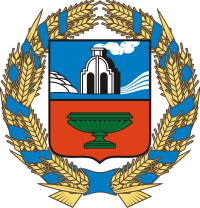 Министерство образования и науки Алтайского края 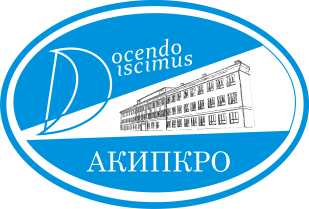 Краевое государственное бюджетное образовательное учреждение дополнительного профессионального образования «Алтайский краевой институт повышения квалификации работников образования»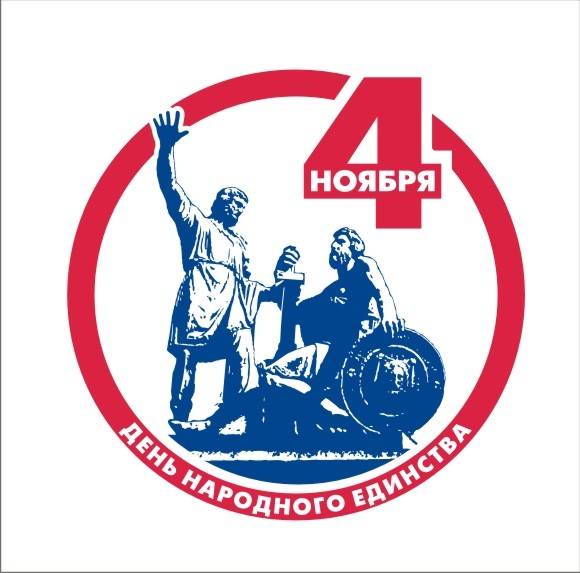 1. Общие положения42. Цели и задачи мероприятий ко Дню народного единства53. Возможные формы проводимых мероприятий. Использование информационных ресурсов сети Интернет и мультимедийных изданий в подготовке и проведении мероприятий64. Рекомендации по организации и проведению тематических акций6Методические рекомендации по организации и проведению квест-игры «Многонациональность – достояние России»75. Рекомендации по организации тематических выставок86. Итоговые тезисы97. Список источников, рекомендуемых для подготовки мероприятий, посвященных Дню народного единства97.1. Литература97.2. Интернет-ресурсы107.3. Интернет-ресурсы по символике России и других стран118. Обеспечение праздничных мероприятий139. Приложения14Приложение 1. Викторина по теме «День народного единства»14Приложение 2. «Рекомендации учителям истории и обществознания по проведению уроков, направленных на популяризацию государственного праздника - Дня народного единства»15Приложение 3. Методические рекомендации по проведению учебно-воспитательных мероприятий ко Дню народного единства  в начальной школе16Приложение 4. Методические рекомендации по проведению учебно-воспитательных мероприятий ко Дню народного единства в основной и средней школе19Приложение 5. Рекомендации по проведению тематических уроков22Приложение 6. Проведение уроков в 5-11 классах в рамках курса  обществознания и истории возможно за счет повторительно-обобщающих  уроков по текущим темам22Приложение 7. Методические рекомендации по проведению учебно-воспитательных мероприятий ко Дню народного единства в средне-профессиональных образовательных организациях27Глоссарий29Праздник«В единстве наша сила»Фотовыставка«Страна непобедима, когда един народ»Книжная выставка«Во славу Отечества»Викторина«Россия – Родина моя»Информационная пятиминуткаКак возник праздник «День народного единства» 
Беседа«История возникновения праздника – День народного единства»Интерактивная литературная встреча«Славься, Русь, Отчизна моя!»Конкурс детских рисунков  «Россия – наш общий дом»Защита мини-проектов«Моя семья празднует день народного единства»«Почему праздник так называется?»«История в лицах: К. Минин и Пожарский»